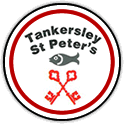 Application for Employment     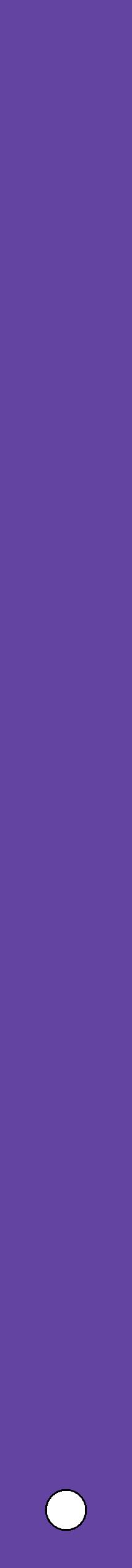 (for posts which require a CRB disclosure). Please read the “Guidance Notes for Applicants” leaflet before you fill in this application form.Post applied forWe welcome applications from everyone regardless of age, race, colour, sex, marital status, religion or belief, ethnic origin, nationality, disability, gender preference or sexual orientation.It is the Council’s policy to interview disabled candidates who Personal details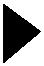 Last Name:First Name/s:Address including postcodeTelephone: (please tick preferred contact details)Home:Work:Mobile:                                                                                                 Former Names (if any):Email Address:National Insurance Number:or Proof of Right to Work in the UK:meet all the essential criteria. Reasonable adjustments will be made to facilitate disabilities.Please remember to include any specific projects or areas of responsibility that you have held or are holding. EmploymentPlease tell us about your present employment or last job if you are currently unemployed.Job Title: Please describe in brief your duties and responsibilities (and key achievements where relevant)Employer:Employer’s Address:Date Employment Started:  Date Employment Ended:(if applicable)Reason for Leaving: (if applicable)Wage/Salary:	Notice Required: (if applicable)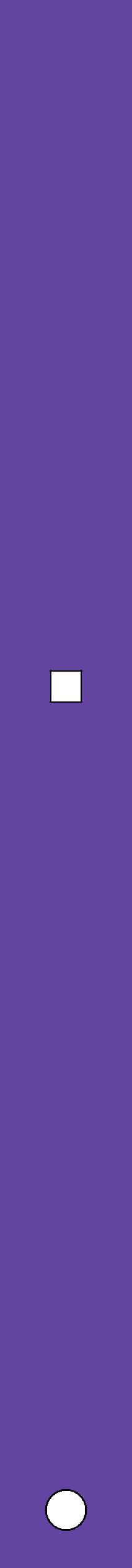 Starting with the most recent, please list all previous employers in chronological order since leaving secondary school. Continue on a separate sheet if necessary. Previous EmployersPlease tell us about all your previous employment (paid and unpaid).Note: if you are applying for a post in residential care, the Council may approach all previous employers whether or not you have given them as referees.Name and Address of Employer:	Main Duties/Responsibilities:If you do use extra pages for your previous employment, please:Tick the box below and follow the same format as this application form.Remember to put your name on the top of each page and number the pages.Job Title:From:	To:	Reason for Leaving: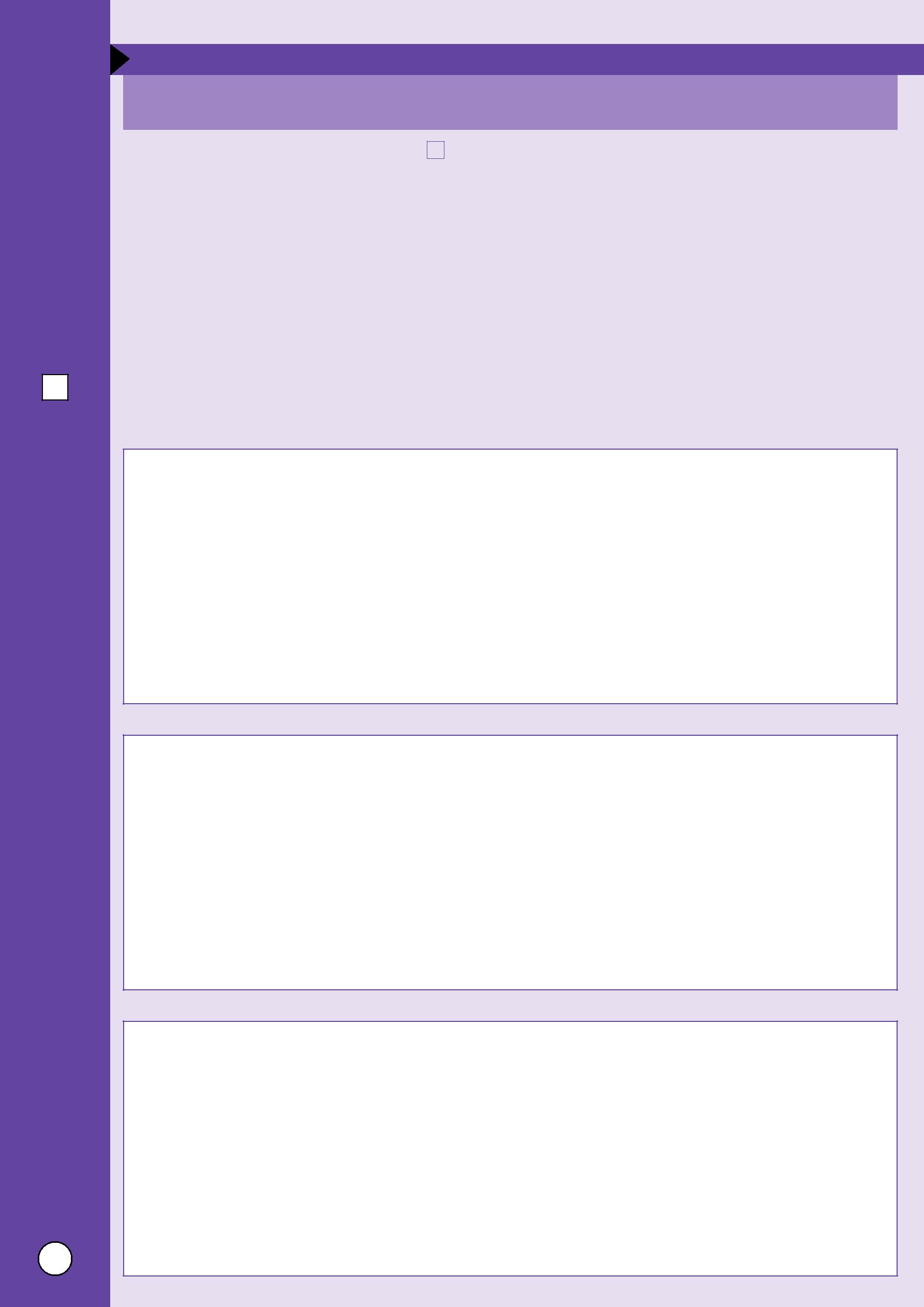 If you useextra pages for supporting your application, please:Tick the box below and follow the same format as this application form.Remember to put your name on the top of each page and number the pages.Experience:General and Special Knowledge:Skills and Abilities:Additional Factors: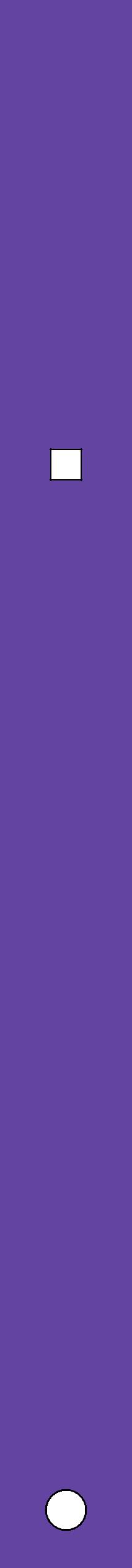 Please do not send in a C.V.If you use extra pages for qualifications/ training or membership of professional bodies, please:Tick the box below and follow the same format as this application form.Remember to put your name on the top of each page and number the pages. Qualifications/TrainingPlease indicate from the list below the highest qualification you currently hold.Entry Level definitionEntry level certificate, BTEC Certificate in life skills, BTEC Certificate in Skills for Working LifeQualification at level 1 and below definitionNVQ level 1, GNVQ Foundation level, GCSE/O-level grade D - G, CSE below grade 1, BTEC first or general certificate, RSA Stage I, II and III, City and Guilds part 1Level 2 Qualification or equivalent definitionNVQ level 2, GNVQ intermediate, RSA diploma, City and Guilds craft or part II (and other names), BTEC first or general diploma, GCSE/O-level grade A* - C, CSE at Grade 1Level 3 Qualification or equivalent definitionA-levels or equivalent, AS level, NVQ level 3, GNVQ advanced, OND, ONC, BTEC National, City and Guilds advanced craft, Part III (& other names), RSA advanced diplomaOther Higher Education below Degree Level definitionDiplomas in higher education and other higher education qualifications, HNC, HND, Higher level BTEC, Teaching qualifications for schools or further education (below degree level standard), Nursing or other medical qualifications (below degree level standard), RSA higher diplomaDegree definitionFirst higher degree (BA, BSc, B.Ed) e.g. graduate member of professional institute, chartered accountant or surveyorHigher Degree definitionHigher Degree and postgraduate qualifications, Postgraduate diploma and certificates including PGCE, NVQ level 5, Masters, DoctoratesUsing the definitions above please state your qualification level. I have no formal qualifications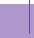  Entry Level definition Qualification at level 1 and below definition Level 2 Qualification or equivalent definition Level 3 Qualification or equivalent definition Other Higher Education below Degree Level definition Degree definition Higher Degree definition Other – please give details below:Please detail that you have the required qualifications for the job as shown in the employee specification, state the awarding body and date of award. Note: you will be required to provide original certificates if invited for interview.If you have no qualifications please enter N/A below.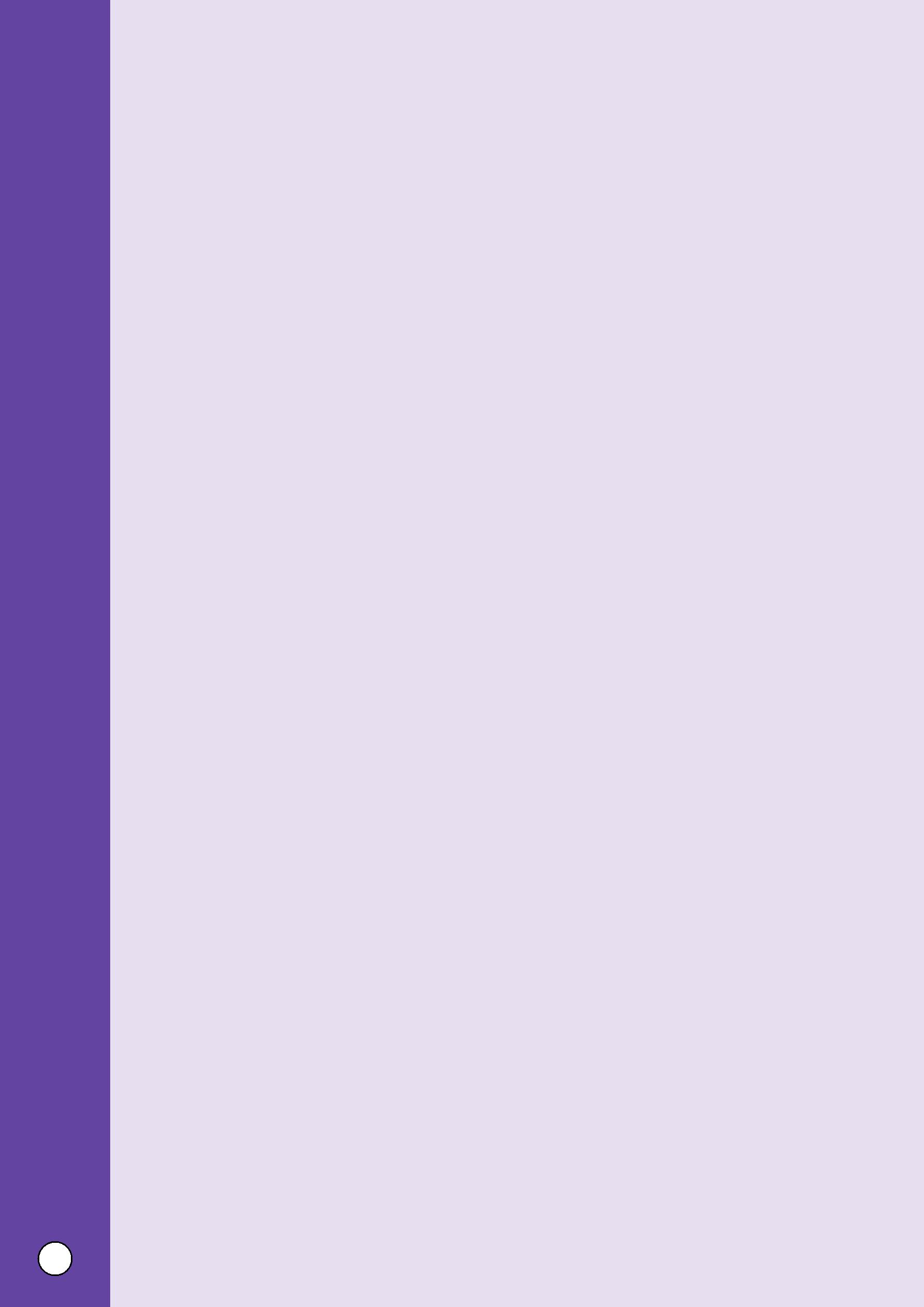  Membership of Professional Bodies (if applicable)Professional Body:	Registration No:	Type of Membership:	Renewal Date:Please supply details of two referees (three in the case of posts in residential care).One of the two referees must be your present or last employer, if previously employed.Please note that we do not accept references from relatives or from people writing solely in the capacity of friends. ReferencesName:Job Title:Address:Relationship: (e.g. Line Manager)Telephone Number: (inc STD code)Email Address:Can we contact your referees before your interview?Name:Job Title:Address: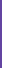 Relationship:Telephone Number: (inc STD code)Email Address: Data Protection Act 1998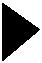 The information you have provided on this application form will be processed by computer. This data will also be used to produce statistics for equality and diversity, and recruitment monitoring. Canvassing will disqualifyI declare that the information contained in this application is complete and correct. I understand that if I have knowingly provided false information, or directly or indirectly canvassed a Councillor or an Officer of the Council, in support of my application, I may be disqualified from consideration for the post or face disciplinary action after appointment.Signed ____________________________________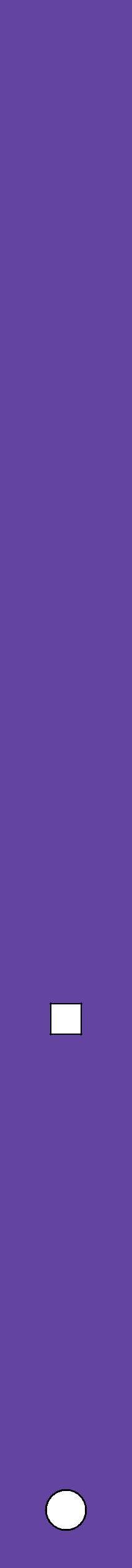 Failure to disclose Disclosure of Criminal Background of those with Access to Vulnerable Groups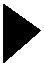 information concerning previous convictions may lead to dismissal or disciplinary action by the Authority.Last Name:First Name:Former Names (if any):Post applied for:Post Reference Number:You have applied for a post that is an exempt position under the provisions of the Rehabilitation of Offenders Act 1974. Therefore the statement that “after a certain period of time, convictions need not be disclosed and those convictions be treated as if they never took place” does not apply.You must therefore, declare any pending prosecutions, any convictions, cautions, reprimands or warnings which you have had at any time. The information will be treated as confidential and will only apply to this particular vacancy. It is essential that you complete and sign this form.If you do not have any convictions, cautions, reprimands, or warnings, then please write “None” across the boxes.If the post you have applied for also has: “regular contact with” or“cares for”, “trains”, “supervises” or“is in sole charge of children or vulnerable adults”,then you will be required to apply for a Disclosure of Criminal conviction and/or record to the Criminal Records Bureau should your application be successful and before an appointment is confirmed. Having a criminal record will not necessarily bar you from employment. Each case will be judged on its own merits.If necessary, please use a separate sheet of paper to give full details and place them in a sealed envelope marked ‘confidential’.If you use extra pages for details of convictions, reprimands or warnings tick the box below and follow the same format as this application form.Date:	Details of convictions, cautions, reprimands or warnings:	Penalty: DeclarationI declare that the particulars given are correct and that I have not withheld any facts which might unfavourably affect my application. I am aware that to withhold or falsify information could result in my application being rejected, dismissal or disciplinary action, or possible referral to the police.Signed:	 Date:As a minimum, would you fill in your name, date this section is optional.Any data provided on this form will be held securely under the terms of the Data Protection Act. Equality MonitoringWe are committed to Equality of Opportunity in Employment. By collecting this information, we are able to ensure that our policies and systems are objective and fair. Please help us by completing this form.The shortlisting/ interviewing panel will not see this information.For ethnicity, choose ONE section from A to E, then tick the appropriate box to indicate your cultural background. If you tick an “Other” box, please specify as shown.Ethnicity Prefer not to say  A White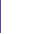 BritishIrish EuropeanGypsy/Traveller IrishOther White* - Please state:B MixedWhite and Black Caribbean White and Black African White and AsianOther Mixed* - Please state:C Asian or Asian British IndianPakistani BangladeshiOther Asian* - Please state: 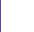 *If ‘Other’ please specifyThere is a definition of disability in the “Guidance Notes for Applicants” leafletDo you consider yourself to be disabled?Do you consider yourself to be disabled?YesNoDo you consider yourself to be disabled?Do you consider yourself to be disabled?YesNoTeacher Registration No (if applicable):Teacher Registration No (if applicable):Teacher Registration No (if applicable):Teacher Registration No (if applicable):If you are already a Barnsley MBC employee, are you ‘at risk’?If you are already a Barnsley MBC employee, are you ‘at risk’?YesNoIf you are already a Barnsley MBC employee, are you ‘at risk’?If you are already a Barnsley MBC employee, are you ‘at risk’?YesNoIf you are already a Barnsley MBC employee, are you ‘at risk’?If you are already a Barnsley MBC employee, are you ‘at risk’?YesNoIf yes, please provide details of your at risk statusIf yes, please provide details of your at risk statusPlease tell us if there are any dates when you will notPlease tell us if there are any dates when you will notPlease tell us if there are any dates when you will notbe available for interview:be available for interview:Do you want to be considered for Job Share?YesNoDo you want to be considered for Job Share?YesNoJob Title:From:To:Reason for Leaving:Name and Address of Employer:Name and Address of Employer:Name and Address of Employer:Main Duties/Responsibilities:Job Title:From:To:Reason for Leaving:Name and Address of Employer:Name and Address of Employer:Name and Address of Employer:Main Duties/Responsibilities:Have you had any breaks in your employment? YesHave you had any breaks in your employment? YesHave you had any breaks in your employment? YesHave you had any breaks in your employment? YesHave you had any breaks in your employment? YesNoHave you had any breaks in your employment? YesHave you had any breaks in your employment? YesHave you had any breaks in your employment? YesHave you had any breaks in your employment? YesHave you had any breaks in your employment? YesNoIf ‘Yes’, please give details:If ‘Yes’, please give details:If ‘Yes’, please give details:If ‘Yes’, please give details:If ‘Yes’, please give details:If ‘Yes’, please give details:Please do notInformation supporting your application for this postsend in a C.V.Information supporting your application for this postsend in a C.V.By using clear, identifiable examples, please demonstrate how you meet the criteria indicated on the EmployeeSpecification. Referee 1:YesNoReferee 1:YesNoReferee 2:YesNoReferee 2:YesNoReferee 2:YesNoAre you related to any Councillor or employee of the Council?Are you related to any Councillor or employee of the Council?Are you related to any Councillor or employee of the Council?YesNoAre you related to any Councillor or employee of the Council?Are you related to any Councillor or employee of the Council?Are you related to any Councillor or employee of the Council?YesNoPlease give details:Please give details:Name:Name:Position:Position:Relationship:Position:Are there any matters pending?Are there any matters pending?Are there any matters pending?YesNoAre there any matters pending?Are there any matters pending?Are there any matters pending?YesNoAre there any matters pending?Are there any matters pending?Are there any matters pending?YesNoAre you barred from working with vulnerable adults? (ISA Vulnerable Adults Barred List)Are you barred from working with vulnerable adults? (ISA Vulnerable Adults Barred List)Are you barred from working with vulnerable adults? (ISA Vulnerable Adults Barred List)YesNoAre you barred from working with vulnerable adults? (ISA Vulnerable Adults Barred List)Are you barred from working with vulnerable adults? (ISA Vulnerable Adults Barred List)Are you barred from working with vulnerable adults? (ISA Vulnerable Adults Barred List)YesNoAre you subject to sanctions from a regulatory body? (e.g. GTC)Are you subject to sanctions from a regulatory body? (e.g. GTC)Are you subject to sanctions from a regulatory body? (e.g. GTC)YesNoAre you subject to sanctions from a regulatory body? (e.g. GTC)Are you subject to sanctions from a regulatory body? (e.g. GTC)Are you subject to sanctions from a regulatory body? (e.g. GTC)YesNoAre you barred from working with children (ISA Children’s Barred List?)Are you barred from working with children (ISA Children’s Barred List?)Are you barred from working with children (ISA Children’s Barred List?)YesNoAre you barred from working with children (ISA Children’s Barred List?)Are you barred from working with children (ISA Children’s Barred List?)Are you barred from working with children (ISA Children’s Barred List?)YesNoIf you answered “Yes” to any of the above, please give details below:If you answered “Yes” to any of the above, please give details below:If you answered “Yes” to any of the above, please give details below:XXPost Ref. Number:Post Ref. Number:Post Ref. Number:Post Ref. Number:Post Ref. Number:Post Ref. Number:Post Ref. Number:Post Ref. Number:Post Ref. Number:Post Ref. Number:Post Ref. Number:Post Ref. Number:Post Ref. Number:Post Ref. Number:Post Ref. Number:Post Ref. Number:Post Ref. Number:Post Ref. Number:Post Title:Post Title:Name:Name:Name:Name:Name:Name:Name:Name:Name:Name:Name:Name:Name:Name:Name:Name:Name:Name:Date of Birth:Date of Birth:Are you currently employed by Barnsley MBC?Are you currently employed by Barnsley MBC?Are you currently employed by Barnsley MBC?Are you currently employed by Barnsley MBC?Are you currently employed by Barnsley MBC?Are you currently employed by Barnsley MBC?Are you currently employed by Barnsley MBC?Are you currently employed by Barnsley MBC?Are you currently employed by Barnsley MBC?Are you currently employed by Barnsley MBC?Are you currently employed by Barnsley MBC?Are you currently employed by Barnsley MBC?Are you currently employed by Barnsley MBC?Are you currently employed by Barnsley MBC?Are you currently employed by Barnsley MBC?Are you currently employed by Barnsley MBC?Are you currently employed by Barnsley MBC?Are you currently employed by Barnsley MBC?YesNoAre you currently employed by Barnsley MBC?Are you currently employed by Barnsley MBC?Are you currently employed by Barnsley MBC?Are you currently employed by Barnsley MBC?Are you currently employed by Barnsley MBC?Are you currently employed by Barnsley MBC?Are you currently employed by Barnsley MBC?Are you currently employed by Barnsley MBC?Are you currently employed by Barnsley MBC?Are you currently employed by Barnsley MBC?Are you currently employed by Barnsley MBC?Are you currently employed by Barnsley MBC?Are you currently employed by Barnsley MBC?Are you currently employed by Barnsley MBC?Are you currently employed by Barnsley MBC?Are you currently employed by Barnsley MBC?Are you currently employed by Barnsley MBC?Are you currently employed by Barnsley MBC?YesNoAre you currently employed by Barnsley MBC?Are you currently employed by Barnsley MBC?Are you currently employed by Barnsley MBC?Are you currently employed by Barnsley MBC?Are you currently employed by Barnsley MBC?Are you currently employed by Barnsley MBC?Are you currently employed by Barnsley MBC?Are you currently employed by Barnsley MBC?Are you currently employed by Barnsley MBC?Are you currently employed by Barnsley MBC?Are you currently employed by Barnsley MBC?Are you currently employed by Barnsley MBC?Are you currently employed by Barnsley MBC?Are you currently employed by Barnsley MBC?Are you currently employed by Barnsley MBC?Are you currently employed by Barnsley MBC?Are you currently employed by Barnsley MBC?Are you currently employed by Barnsley MBC?YesNoD Black or Black BritishD Black or Black BritishE Chinese, Chinese British, or Other Ethnic GroupE Chinese, Chinese British, or Other Ethnic GroupE Chinese, Chinese British, or Other Ethnic GroupE Chinese, Chinese British, or Other Ethnic GroupE Chinese, Chinese British, or Other Ethnic GroupCaribbeanChineseCaribbeanChineseAfricanOther Chinese* - Please state:AfricanOther Chinese* - Please state:Other Black* - Please state:Other Black* - Please state:ReligionReligionReligionReligionReligionReligionReligionReligionReligionReligionReligionReligionReligionReligionReligionReligionReligionReligionReligionReligionPrefer not to sayPrefer not to sayPrefer not to sayPrefer not to sayPrefer not to sayPrefer not to sayPrefer not to sayPrefer not to sayPrefer not to sayPrefer not to sayPrefer not to sayPrefer not to sayPrefer not to sayPrefer not to sayPrefer not to sayPrefer not to sayPrefer not to sayPrefer not to sayPrefer not to sayPrefer not to sayPrefer not to sayPrefer not to sayPrefer not to sayPrefer not to sayReligionReligionReligionReligionReligionReligionReligionReligionReligionReligionReligionReligionReligionReligionReligionReligionReligionReligionReligionReligionPrefer not to sayPrefer not to sayPrefer not to sayPrefer not to sayPrefer not to sayPrefer not to sayPrefer not to sayPrefer not to sayPrefer not to sayPrefer not to sayPrefer not to sayPrefer not to sayPrefer not to sayPrefer not to sayPrefer not to sayPrefer not to sayPrefer not to sayPrefer not to sayPrefer not to sayPrefer not to sayPrefer not to sayPrefer not to sayPrefer not to sayPrefer not to sayChristian (including all Christian denominations)Christian (including all Christian denominations)Christian (including all Christian denominations)Christian (including all Christian denominations)Christian (including all Christian denominations)Christian (including all Christian denominations)Christian (including all Christian denominations)Christian (including all Christian denominations)Christian (including all Christian denominations)Christian (including all Christian denominations)Christian (including all Christian denominations)Christian (including all Christian denominations)Christian (including all Christian denominations)Christian (including all Christian denominations)Christian (including all Christian denominations)Christian (including all Christian denominations)Christian (including all Christian denominations)Christian (including all Christian denominations)Christian (including all Christian denominations)Christian (including all Christian denominations)Christian (including all Christian denominations)Christian (including all Christian denominations)Christian (including all Christian denominations)Christian (including all Christian denominations)Christian (including all Christian denominations)Christian (including all Christian denominations)Christian (including all Christian denominations)Christian (including all Christian denominations)Christian (including all Christian denominations)Christian (including all Christian denominations)Christian (including all Christian denominations)Christian (including all Christian denominations)Christian (including all Christian denominations)Christian (including all Christian denominations)Christian (including all Christian denominations)Christian (including all Christian denominations)Christian (including all Christian denominations)Christian (including all Christian denominations)Christian (including all Christian denominations)Christian (including all Christian denominations)Christian (including all Christian denominations)Christian (including all Christian denominations)Christian (including all Christian denominations)Christian (including all Christian denominations)Christian (including all Christian denominations)Christian (including all Christian denominations)Christian (including all Christian denominations)Christian (including all Christian denominations)Christian (including all Christian denominations)Christian (including all Christian denominations)Christian (including all Christian denominations)Christian (including all Christian denominations)Christian (including all Christian denominations)Christian (including all Christian denominations)Christian (including all Christian denominations)Christian (including all Christian denominations)Christian (including all Christian denominations)Christian (including all Christian denominations)Christian (including all Christian denominations)Christian (including all Christian denominations)Christian (including all Christian denominations)Christian (including all Christian denominations)Christian (including all Christian denominations)Christian (including all Christian denominations)Christian (including all Christian denominations)Christian (including all Christian denominations)Christian (including all Christian denominations)Christian (including all Christian denominations)Christian (including all Christian denominations)BuddhistBuddhistBuddhistBuddhistBuddhistBuddhistBuddhistBuddhistBuddhistBuddhistBuddhistBuddhistBuddhistBuddhistBuddhistBuddhistBuddhistBuddhistBuddhistHinduHinduHinduHinduHinduHinduHinduHinduHinduHinduHinduHinduHinduHinduHinduHinduHinduRastafarianRastafarianRastafarianRastafarianRastafarianRastafarianRastafarianRastafarianRastafarianRastafarianRastafarianRastafarianRastafarianRastafarianRastafarianRastafarianRastafarianRastafarianRastafarianRastafarianChristian (including all Christian denominations)Christian (including all Christian denominations)Christian (including all Christian denominations)Christian (including all Christian denominations)Christian (including all Christian denominations)Christian (including all Christian denominations)Christian (including all Christian denominations)Christian (including all Christian denominations)Christian (including all Christian denominations)Christian (including all Christian denominations)Christian (including all Christian denominations)Christian (including all Christian denominations)Christian (including all Christian denominations)Christian (including all Christian denominations)Christian (including all Christian denominations)Christian (including all Christian denominations)Christian (including all Christian denominations)Christian (including all Christian denominations)Christian (including all Christian denominations)Christian (including all Christian denominations)Christian (including all Christian denominations)Christian (including all Christian denominations)Christian (including all Christian denominations)Christian (including all Christian denominations)Christian (including all Christian denominations)Christian (including all Christian denominations)Christian (including all Christian denominations)Christian (including all Christian denominations)Christian (including all Christian denominations)Christian (including all Christian denominations)Christian (including all Christian denominations)Christian (including all Christian denominations)Christian (including all Christian denominations)Christian (including all Christian denominations)Christian (including all Christian denominations)Christian (including all Christian denominations)Christian (including all Christian denominations)Christian (including all Christian denominations)Christian (including all Christian denominations)Christian (including all Christian denominations)Christian (including all Christian denominations)Christian (including all Christian denominations)Christian (including all Christian denominations)Christian (including all Christian denominations)Christian (including all Christian denominations)Christian (including all Christian denominations)Christian (including all Christian denominations)Christian (including all Christian denominations)Christian (including all Christian denominations)Christian (including all Christian denominations)Christian (including all Christian denominations)Christian (including all Christian denominations)Christian (including all Christian denominations)Christian (including all Christian denominations)Christian (including all Christian denominations)Christian (including all Christian denominations)Christian (including all Christian denominations)Christian (including all Christian denominations)Christian (including all Christian denominations)Christian (including all Christian denominations)Christian (including all Christian denominations)Christian (including all Christian denominations)Christian (including all Christian denominations)Christian (including all Christian denominations)Christian (including all Christian denominations)Christian (including all Christian denominations)Christian (including all Christian denominations)Christian (including all Christian denominations)Christian (including all Christian denominations)BuddhistBuddhistBuddhistBuddhistBuddhistBuddhistBuddhistBuddhistBuddhistBuddhistBuddhistBuddhistBuddhistBuddhistBuddhistBuddhistBuddhistBuddhistBuddhistHinduHinduHinduHinduHinduHinduHinduHinduHinduHinduHinduHinduHinduHinduHinduHinduHinduRastafarianRastafarianRastafarianRastafarianRastafarianRastafarianRastafarianRastafarianRastafarianRastafarianRastafarianRastafarianRastafarianRastafarianRastafarianRastafarianRastafarianRastafarianRastafarianRastafarianMuslimMuslimMuslimMuslimMuslimMuslimSikhSikhSikhSikhSikhSikhSikhSikhSikhSikhSikhSikhSikhSikhSikhJewishJewishJewishJewishJewishJewishJewishJewishNoneNoneNoneNoneNoneNoneNoneNoneNoneNoneNoneNoneNoneNoneNoneOther*Other*Other*Other*Other*Other*Other*Other*Other*Other*Other*Other*Other*Other*Other*Other*Other*Prefer not to sayPrefer not to sayPrefer not to sayPrefer not to sayPrefer not to sayPrefer not to sayPrefer not to sayPrefer not to sayPrefer not to sayPrefer not to sayPrefer not to sayPrefer not to sayPrefer not to sayPrefer not to sayPrefer not to sayPrefer not to sayPrefer not to sayPrefer not to sayPrefer not to sayPrefer not to sayPrefer not to sayPrefer not to sayPrefer not to sayPrefer not to sayPrefer not to sayPrefer not to sayPrefer not to sayPrefer not to sayPrefer not to sayPrefer not to sayPrefer not to sayPrefer not to sayPrefer not to sayPrefer not to sayPrefer not to sayPrefer not to sayPrefer not to sayMuslimMuslimMuslimMuslimMuslimMuslimSikhSikhSikhSikhSikhSikhSikhSikhSikhSikhSikhSikhSikhSikhSikhJewishJewishJewishJewishJewishJewishJewishJewishNoneNoneNoneNoneNoneNoneNoneNoneNoneNoneNoneNoneNoneNoneNoneOther*Other*Other*Other*Other*Other*Other*Other*Other*Other*Other*Other*Other*Other*Other*Other*Other*Prefer not to sayPrefer not to sayPrefer not to sayPrefer not to sayPrefer not to sayPrefer not to sayPrefer not to sayPrefer not to sayPrefer not to sayPrefer not to sayPrefer not to sayPrefer not to sayPrefer not to sayPrefer not to sayPrefer not to sayPrefer not to sayPrefer not to sayPrefer not to sayPrefer not to sayPrefer not to sayPrefer not to sayPrefer not to sayPrefer not to sayPrefer not to sayPrefer not to sayPrefer not to sayPrefer not to sayPrefer not to sayPrefer not to sayPrefer not to sayPrefer not to sayPrefer not to sayPrefer not to sayPrefer not to sayPrefer not to sayPrefer not to sayPrefer not to sayMuslimMuslimMuslimMuslimMuslimMuslimSikhSikhSikhSikhSikhSikhSikhSikhSikhSikhSikhSikhSikhSikhSikhJewishJewishJewishJewishJewishJewishJewishJewishNoneNoneNoneNoneNoneNoneNoneNoneNoneNoneNoneNoneNoneNoneNoneOther*Other*Other*Other*Other*Other*Other*Other*Other*Other*Other*Other*Other*Other*Other*Other*Other*Prefer not to sayPrefer not to sayPrefer not to sayPrefer not to sayPrefer not to sayPrefer not to sayPrefer not to sayPrefer not to sayPrefer not to sayPrefer not to sayPrefer not to sayPrefer not to sayPrefer not to sayPrefer not to sayPrefer not to sayPrefer not to sayPrefer not to sayPrefer not to sayPrefer not to sayPrefer not to sayPrefer not to sayPrefer not to sayPrefer not to sayPrefer not to sayPrefer not to sayPrefer not to sayPrefer not to sayPrefer not to sayPrefer not to sayPrefer not to sayPrefer not to sayPrefer not to sayPrefer not to sayPrefer not to sayPrefer not to sayPrefer not to sayPrefer not to say*If ‘Other’ please specify*If ‘Other’ please specify*If ‘Other’ please specify*If ‘Other’ please specify*If ‘Other’ please specify*If ‘Other’ please specify*If ‘Other’ please specify*If ‘Other’ please specify*If ‘Other’ please specify*If ‘Other’ please specify*If ‘Other’ please specify*If ‘Other’ please specify*If ‘Other’ please specify*If ‘Other’ please specify*If ‘Other’ please specify*If ‘Other’ please specify*If ‘Other’ please specify*If ‘Other’ please specify*If ‘Other’ please specify*If ‘Other’ please specify*If ‘Other’ please specify*If ‘Other’ please specify*If ‘Other’ please specify*If ‘Other’ please specify*If ‘Other’ please specify*If ‘Other’ please specify*If ‘Other’ please specify*If ‘Other’ please specify*If ‘Other’ please specify*If ‘Other’ please specify*If ‘Other’ please specify*If ‘Other’ please specify*If ‘Other’ please specify*If ‘Other’ please specify*If ‘Other’ please specify*If ‘Other’ please specify*If ‘Other’ please specify*If ‘Other’ please specify*If ‘Other’ please specify*If ‘Other’ please specify*If ‘Other’ please specify*If ‘Other’ please specify*If ‘Other’ please specify*If ‘Other’ please specify*If ‘Other’ please specify*If ‘Other’ please specify*If ‘Other’ please specify*If ‘Other’ please specify*If ‘Other’ please specify*If ‘Other’ please specify*If ‘Other’ please specify*If ‘Other’ please specify*If ‘Other’ please specify*If ‘Other’ please specify*If ‘Other’ please specify*If ‘Other’ please specify*If ‘Other’ please specify*If ‘Other’ please specify*If ‘Other’ please specify*If ‘Other’ please specify*If ‘Other’ please specify*If ‘Other’ please specify*If ‘Other’ please specify*If ‘Other’ please specifyGenderGenderGenderGenderGenderGenderGenderGenderGenderGenderGenderGenderGenderGenderGenderGenderGenderGenderGenderGenderGenderGenderGenderGenderGenderGenderGenderGenderGenderGenderGenderGenderGenderGenderGenderGenderGenderGenderGenderGenderMaleFemaleFemaleFemaleFemaleFemaleFemaleFemaleFemaleFemaleFemaleMaleFemaleFemaleFemaleFemaleFemaleFemaleFemaleFemaleFemaleFemaleDisabledDisabledDisabledDisabledDisabledDisabledDisabledDisabledDisabledDisabledDisabledDisabledDisabledDisabledDisabledDisabledDisabledDisabledDisabledDisabledDisabledDisabledDisabledDisabledDisabledDisabledDisabledDisabledDisabledDisabledDisabledDisabledDisabledDisabledDisabledDisabledDisabledDisabledDisabledDisabledDisabledDisabledDisabledDisabledDisabledDisabledDisabledDisabledDisabledDisabledDisabledDisabledDisabledDisabledDisabledDisabledDisabledDisabledDisabledDisabledDisabledDisabledDisabledDisabledDisabledDisabledDisabledDisabledDisabledDisabledDisabledDisabledDisabledDisabledDisabledDisabledDisabledDisabledDisabledDisabledDisabledDisabledDisabledDisabledDisabledDisabledDisabledDisabledDisabledDisabledDisabledDisabledDisabledDisabledDisabledDisabledDisabledDisabledDisabledDisabledDisabledDisabledDisabledDisabledDisabledDisabledDisabledDisabledDisabledDisabledDisabledDisabledDisabledDisabledDisabledDisabledDisabledDisabledDisabledDisabledDisabledDisabledDisabledDisabledDisabledDisabledDisabledDisabledDisabledDisabledDisabledDisabledDisabledDisabledDisabledDisabledDisabledDisabledDisabledDisabledDisabledDisabledDisabledDisabledDisabledDisabledDisabledDisabledDisabledDisabledDisabledDisabledDisabledDisabledDisabledDisabledDisabledDisabledDisabledDisabledDisabledDisabledDisabledDisabledDisabledDisabledDisabledDisabledDisabledDisabledDisabledDisabledDisabledDisabledDisabledDisabledDisabledDisabledDisabledDisabledDisabledDisabledDisabledDisabledDisabledDisabledDisabledDisabledDisabledDisabledDisabledDisabledDisabledDisabledDisabledDisabledDisabledDisabledDisabledDisabledDisabledDisabledDisabledDisabledDisabledDisabledDisabledDisabledDisabledDisabledDisabledDisabledDisabledDisabledDisabledDisabledDisabledDisabledDisabledDisabledDo you consider yourself to be disabled?Do you consider yourself to be disabled?Do you consider yourself to be disabled?Do you consider yourself to be disabled?Do you consider yourself to be disabled?Do you consider yourself to be disabled?Do you consider yourself to be disabled?Do you consider yourself to be disabled?Do you consider yourself to be disabled?Do you consider yourself to be disabled?Do you consider yourself to be disabled?Do you consider yourself to be disabled?Do you consider yourself to be disabled?Do you consider yourself to be disabled?Do you consider yourself to be disabled?Do you consider yourself to be disabled?Do you consider yourself to be disabled?Do you consider yourself to be disabled?Do you consider yourself to be disabled?Do you consider yourself to be disabled?Do you consider yourself to be disabled?Do you consider yourself to be disabled?Do you consider yourself to be disabled?Do you consider yourself to be disabled?Do you consider yourself to be disabled?Do you consider yourself to be disabled?Do you consider yourself to be disabled?Do you consider yourself to be disabled?Do you consider yourself to be disabled?Do you consider yourself to be disabled?Do you consider yourself to be disabled?Do you consider yourself to be disabled?Do you consider yourself to be disabled?Do you consider yourself to be disabled?Do you consider yourself to be disabled?Do you consider yourself to be disabled?Do you consider yourself to be disabled?Do you consider yourself to be disabled?Do you consider yourself to be disabled?Do you consider yourself to be disabled?Do you consider yourself to be disabled?Do you consider yourself to be disabled?Do you consider yourself to be disabled?Do you consider yourself to be disabled?Do you consider yourself to be disabled?Do you consider yourself to be disabled?Do you consider yourself to be disabled?Do you consider yourself to be disabled?Do you consider yourself to be disabled?Do you consider yourself to be disabled?Do you consider yourself to be disabled?Do you consider yourself to be disabled?Do you consider yourself to be disabled?Do you consider yourself to be disabled?Do you consider yourself to be disabled?Do you consider yourself to be disabled?Do you consider yourself to be disabled?Do you consider yourself to be disabled?Do you consider yourself to be disabled?Do you consider yourself to be disabled?Do you consider yourself to be disabled?Do you consider yourself to be disabled?Do you consider yourself to be disabled?Do you consider yourself to be disabled?Do you consider yourself to be disabled?Do you consider yourself to be disabled?Do you consider yourself to be disabled?Do you consider yourself to be disabled?Do you consider yourself to be disabled?Do you consider yourself to be disabled?Do you consider yourself to be disabled?Do you consider yourself to be disabled?Prefer not to sayPrefer not to sayPrefer not to sayPrefer not to sayPrefer not to sayPrefer not to sayPrefer not to sayPrefer not to sayPrefer not to sayPrefer not to sayPrefer not to sayPrefer not to sayPrefer not to sayPrefer not to sayPrefer not to sayPrefer not to sayPrefer not to sayPrefer not to sayPrefer not to sayPrefer not to sayPrefer not to sayPrefer not to sayPrefer not to sayPrefer not to sayPrefer not to sayPrefer not to sayPrefer not to sayPrefer not to sayPrefer not to sayPrefer not to sayPrefer not to sayPrefer not to sayPrefer not to sayPrefer not to sayPrefer not to sayPrefer not to sayPrefer not to sayPrefer not to sayPrefer not to sayPrefer not to sayPrefer not to sayPrefer not to sayPrefer not to sayYesYesYesYesYesYesYesYesYesYesYesYesYesYesYesYesYesYesYesYesYesYesYesNoNoNoNoNoNoNoNoNoNoNoNoNoDo you consider yourself to be disabled?Do you consider yourself to be disabled?Do you consider yourself to be disabled?Do you consider yourself to be disabled?Do you consider yourself to be disabled?Do you consider yourself to be disabled?Do you consider yourself to be disabled?Do you consider yourself to be disabled?Do you consider yourself to be disabled?Do you consider yourself to be disabled?Do you consider yourself to be disabled?Do you consider yourself to be disabled?Do you consider yourself to be disabled?Do you consider yourself to be disabled?Do you consider yourself to be disabled?Do you consider yourself to be disabled?Do you consider yourself to be disabled?Do you consider yourself to be disabled?Do you consider yourself to be disabled?Do you consider yourself to be disabled?Do you consider yourself to be disabled?Do you consider yourself to be disabled?Do you consider yourself to be disabled?Do you consider yourself to be disabled?Do you consider yourself to be disabled?Do you consider yourself to be disabled?Do you consider yourself to be disabled?Do you consider yourself to be disabled?Do you consider yourself to be disabled?Do you consider yourself to be disabled?Do you consider yourself to be disabled?Do you consider yourself to be disabled?Do you consider yourself to be disabled?Do you consider yourself to be disabled?Do you consider yourself to be disabled?Do you consider yourself to be disabled?Do you consider yourself to be disabled?Do you consider yourself to be disabled?Do you consider yourself to be disabled?Do you consider yourself to be disabled?Do you consider yourself to be disabled?Do you consider yourself to be disabled?Do you consider yourself to be disabled?Do you consider yourself to be disabled?Do you consider yourself to be disabled?Do you consider yourself to be disabled?Do you consider yourself to be disabled?Do you consider yourself to be disabled?Do you consider yourself to be disabled?Do you consider yourself to be disabled?Do you consider yourself to be disabled?Do you consider yourself to be disabled?Do you consider yourself to be disabled?Do you consider yourself to be disabled?Do you consider yourself to be disabled?Do you consider yourself to be disabled?Do you consider yourself to be disabled?Do you consider yourself to be disabled?Do you consider yourself to be disabled?Do you consider yourself to be disabled?Do you consider yourself to be disabled?Do you consider yourself to be disabled?Do you consider yourself to be disabled?Do you consider yourself to be disabled?Do you consider yourself to be disabled?Do you consider yourself to be disabled?Do you consider yourself to be disabled?Do you consider yourself to be disabled?Do you consider yourself to be disabled?Do you consider yourself to be disabled?Do you consider yourself to be disabled?Do you consider yourself to be disabled?Prefer not to sayPrefer not to sayPrefer not to sayPrefer not to sayPrefer not to sayPrefer not to sayPrefer not to sayPrefer not to sayPrefer not to sayPrefer not to sayPrefer not to sayPrefer not to sayPrefer not to sayPrefer not to sayPrefer not to sayPrefer not to sayPrefer not to sayPrefer not to sayPrefer not to sayPrefer not to sayPrefer not to sayPrefer not to sayPrefer not to sayPrefer not to sayPrefer not to sayPrefer not to sayPrefer not to sayPrefer not to sayPrefer not to sayPrefer not to sayPrefer not to sayPrefer not to sayPrefer not to sayPrefer not to sayPrefer not to sayPrefer not to sayPrefer not to sayPrefer not to sayPrefer not to sayPrefer not to sayPrefer not to sayPrefer not to sayPrefer not to sayYesYesYesYesYesYesYesYesYesYesYesYesYesYesYesYesYesYesYesYesYesYesYesNoNoNoNoNoNoNoNoNoNoNoNoNoAge GroupAge GroupAge GroupAge GroupAge GroupAge GroupAge GroupAge GroupAge GroupAge GroupAge GroupAge GroupAge GroupAge GroupAge GroupAge GroupAge GroupAge GroupAge GroupAge GroupAge GroupAge GroupAge GroupAge GroupAge GroupAge GroupAge GroupAge GroupAge GroupAge GroupAge GroupAge GroupAge GroupAge GroupAge GroupAge GroupAge GroupAge GroupAge GroupAge GroupAge GroupAge GroupAge GroupAge GroupAge GroupAge GroupAge GroupAge GroupAge GroupAge GroupAge GroupAge GroupAge GroupAge GroupAge GroupAge GroupAge GroupAge GroupAge GroupAge GroupAge GroupAge GroupAge GroupAge GroupAge GroupAge GroupAge GroupAge GroupAge GroupAge GroupAge GroupAge GroupAge GroupAge GroupAge GroupAge GroupAge GroupAge GroupAge GroupAge GroupAge GroupAge GroupAge GroupAge GroupAge GroupAge GroupAge GroupAge GroupAge GroupAge GroupAge GroupAge GroupAge GroupAge GroupAge GroupAge GroupAge GroupAge GroupAge GroupAge GroupAge GroupAge GroupAge GroupAge GroupAge GroupAge GroupAge GroupAge GroupAge GroupAge GroupAge GroupAge GroupAge GroupAge GroupAge GroupAge GroupAge GroupAge GroupAge GroupAge GroupAge GroupAge GroupAge GroupAge GroupAge GroupAge GroupAge GroupAge GroupAge GroupAge GroupAge GroupAge GroupAge GroupAge GroupAge GroupAge GroupAge GroupAge GroupAge GroupAge GroupAge GroupAge GroupAge GroupAge GroupAge GroupAge GroupAge GroupAge GroupAge GroupAge GroupAge GroupAge GroupAge GroupAge GroupAge GroupAge GroupAge GroupAge GroupAge GroupAge GroupAge GroupAge GroupAge GroupAge GroupAge GroupAge GroupAge GroupAge GroupAge GroupAge GroupAge GroupAge GroupAge GroupAge GroupAge GroupAge GroupAge GroupAge GroupAge GroupAge GroupAge GroupAge GroupAge GroupAge GroupAge GroupAge GroupAge GroupAge GroupAge GroupAge GroupAge GroupAge GroupAge GroupAge GroupAge GroupAge GroupAge GroupAge GroupAge GroupAge GroupAge GroupAge GroupAge GroupAge GroupAge GroupAge GroupAge GroupAge GroupAge GroupAge GroupAge GroupAge GroupAge GroupAge GroupAge GroupAge GroupAge Group0 – 160 – 160 – 1616 – 2016 – 2016 – 2016 – 2016 – 2021 – 3021 – 3021 – 3021 – 3021 – 3021 – 3021 – 3021 – 3021 – 3021 – 3021 – 3021 – 3021 – 3021 – 3021 – 3021 – 3021 – 3021 – 3031 – 4031 – 4031 – 4031 – 4041 – 5041 – 5041 – 5041 – 5041 – 5041 – 5041 – 5041 – 5041 – 5041 – 5041 – 5041 – 5041 – 5041 – 5041 – 5041 – 5041 – 5051 – 6051 – 6051 – 6051 – 6051 – 6051 – 6051 – 6051 – 6051 – 6051 – 6051 – 6051 – 6051 – 6051 – 6051 – 6051 – 6061 – 7061 – 7061 – 7061 – 7061 – 7061 – 7061 – 7061 – 7061 – 7061 – 7061 – 7061 – 7061 – 7061 – 7061 – 7061 – 7061 – 7061 – 7061 – 7061 – 7061 – 7061 – 7061 – 7061 – 7071– 8071– 8071– 8071– 8071– 8071– 8071– 8071– 8071– 8071– 8071– 8071– 8080+80+80+80+80+80+80+80+80+80+80+80+80+80+80+80+80+80+0 – 160 – 160 – 1616 – 2016 – 2016 – 2016 – 2016 – 2021 – 3021 – 3021 – 3021 – 3021 – 3021 – 3021 – 3021 – 3021 – 3021 – 3021 – 3021 – 3021 – 3021 – 3021 – 3021 – 3021 – 3021 – 3031 – 4031 – 4031 – 4031 – 4041 – 5041 – 5041 – 5041 – 5041 – 5041 – 5041 – 5041 – 5041 – 5041 – 5041 – 5041 – 5041 – 5041 – 5041 – 5041 – 5041 – 5051 – 6051 – 6051 – 6051 – 6051 – 6051 – 6051 – 6051 – 6051 – 6051 – 6051 – 6051 – 6051 – 6051 – 6051 – 6051 – 6061 – 7061 – 7061 – 7061 – 7061 – 7061 – 7061 – 7061 – 7061 – 7061 – 7061 – 7061 – 7061 – 7061 – 7061 – 7061 – 7061 – 7061 – 7061 – 7061 – 7061 – 7061 – 7061 – 7061 – 7071– 8071– 8071– 8071– 8071– 8071– 8071– 8071– 8071– 8071– 8071– 8071– 8080+80+80+80+80+80+80+80+80+80+80+80+80+80+80+80+80+80+0 – 160 – 160 – 1616 – 2016 – 2016 – 2016 – 2016 – 2021 – 3021 – 3021 – 3021 – 3021 – 3021 – 3021 – 3021 – 3021 – 3021 – 3021 – 3021 – 3021 – 3021 – 3021 – 3021 – 3021 – 3021 – 3031 – 4031 – 4031 – 4031 – 4041 – 5041 – 5041 – 5041 – 5041 – 5041 – 5041 – 5041 – 5041 – 5041 – 5041 – 5041 – 5041 – 5041 – 5041 – 5041 – 5041 – 5051 – 6051 – 6051 – 6051 – 6051 – 6051 – 6051 – 6051 – 6051 – 6051 – 6051 – 6051 – 6051 – 6051 – 6051 – 6051 – 6061 – 7061 – 7061 – 7061 – 7061 – 7061 – 7061 – 7061 – 7061 – 7061 – 7061 – 7061 – 7061 – 7061 – 7061 – 7061 – 7061 – 7061 – 7061 – 7061 – 7061 – 7061 – 7061 – 7061 – 7071– 8071– 8071– 8071– 8071– 8071– 8071– 8071– 8071– 8071– 8071– 8071– 8080+80+80+80+80+80+80+80+80+80+80+80+80+80+80+80+80+80+Sexual OrientationSexual OrientationSexual OrientationSexual OrientationSexual OrientationSexual OrientationSexual OrientationSexual OrientationSexual OrientationSexual OrientationSexual OrientationSexual OrientationSexual OrientationSexual OrientationSexual OrientationSexual OrientationSexual OrientationSexual OrientationSexual OrientationSexual OrientationSexual OrientationSexual OrientationSexual OrientationSexual OrientationSexual OrientationSexual OrientationSexual OrientationSexual OrientationSexual OrientationSexual OrientationSexual OrientationSexual OrientationSexual OrientationSexual OrientationSexual OrientationSexual OrientationSexual OrientationSexual OrientationSexual OrientationSexual OrientationSexual OrientationSexual OrientationSexual OrientationSexual OrientationSexual OrientationSexual OrientationSexual OrientationSexual OrientationSexual OrientationSexual OrientationSexual OrientationSexual OrientationSexual OrientationSexual OrientationSexual OrientationSexual OrientationSexual OrientationSexual OrientationSexual OrientationSexual OrientationSexual OrientationSexual OrientationSexual OrientationSexual OrientationSexual OrientationSexual OrientationSexual OrientationSexual OrientationSexual OrientationSexual OrientationSexual OrientationSexual OrientationSexual OrientationSexual OrientationSexual OrientationSexual OrientationSexual OrientationSexual OrientationSexual OrientationSexual OrientationSexual OrientationSexual OrientationSexual OrientationSexual OrientationSexual OrientationSexual OrientationSexual OrientationSexual OrientationSexual OrientationSexual OrientationSexual OrientationSexual OrientationSexual OrientationSexual OrientationSexual OrientationSexual OrientationSexual OrientationSexual OrientationSexual OrientationSexual OrientationSexual OrientationSexual OrientationSexual OrientationSexual OrientationSexual OrientationSexual OrientationSexual OrientationSexual OrientationSexual OrientationSexual OrientationSexual OrientationSexual OrientationSexual OrientationSexual OrientationSexual OrientationSexual OrientationSexual OrientationSexual OrientationSexual OrientationSexual OrientationSexual OrientationSexual OrientationSexual OrientationSexual OrientationSexual OrientationSexual OrientationSexual OrientationSexual OrientationSexual OrientationSexual OrientationSexual OrientationSexual OrientationSexual OrientationSexual OrientationSexual OrientationSexual OrientationSexual OrientationSexual OrientationSexual OrientationSexual OrientationSexual OrientationSexual OrientationSexual OrientationSexual OrientationSexual OrientationSexual OrientationSexual OrientationSexual OrientationSexual OrientationSexual OrientationSexual OrientationSexual OrientationSexual OrientationSexual OrientationSexual OrientationSexual OrientationSexual OrientationSexual OrientationSexual OrientationSexual OrientationSexual OrientationSexual OrientationSexual OrientationSexual OrientationSexual OrientationSexual OrientationSexual OrientationSexual OrientationSexual OrientationSexual OrientationSexual OrientationSexual OrientationSexual OrientationSexual OrientationSexual OrientationSexual OrientationSexual OrientationSexual OrientationSexual OrientationSexual OrientationSexual OrientationSexual OrientationSexual OrientationSexual OrientationSexual OrientationSexual OrientationSexual OrientationSexual OrientationSexual OrientationSexual OrientationSexual OrientationSexual OrientationSexual OrientationSexual OrientationSexual OrientationSexual OrientationSexual OrientationSexual OrientationSexual OrientationSexual OrientationSexual OrientationSexual OrientationSexual OrientationSexual OrientationSexual OrientationSexual OrientationSexual OrientationSexual OrientationSexual OrientationSexual OrientationSexual OrientationSexual OrientationSexual OrientationSexual OrientationSexual OrientationSexual OrientationSexual OrientationBisexualBisexualBisexualBisexualBisexualBisexualBisexualBisexualBisexualBisexualBisexualBisexualBisexualBisexualGay manGay manGay manGay manGay manGay manGay manGay manGay manGay manHeterosexual/straightHeterosexual/straightHeterosexual/straightHeterosexual/straightHeterosexual/straightHeterosexual/straightHeterosexual/straightHeterosexual/straightHeterosexual/straightHeterosexual/straightHeterosexual/straightHeterosexual/straightHeterosexual/straightHeterosexual/straightHeterosexual/straightHeterosexual/straightHeterosexual/straightHeterosexual/straightHeterosexual/straightHeterosexual/straightHeterosexual/straightHeterosexual/straightHeterosexual/straightHeterosexual/straightHeterosexual/straightHeterosexual/straightHeterosexual/straightHeterosexual/straightHeterosexual/straightHeterosexual/straightHeterosexual/straightHeterosexual/straightHeterosexual/straightHeterosexual/straightLesbianLesbianLesbianLesbianLesbianLesbianLesbianLesbianLesbianLesbianLesbianLesbianLesbianLesbianLesbianLesbianLesbianPrefer not to sayPrefer not to sayPrefer not to sayPrefer not to sayPrefer not to sayPrefer not to sayPrefer not to sayPrefer not to sayPrefer not to sayPrefer not to sayPrefer not to sayPrefer not to sayPrefer not to sayPrefer not to sayPrefer not to sayPrefer not to sayPrefer not to sayPrefer not to sayPrefer not to sayPrefer not to sayPrefer not to sayPrefer not to sayPrefer not to sayPrefer not to sayPrefer not to sayPrefer not to sayPrefer not to sayPrefer not to sayPrefer not to sayPrefer not to sayPrefer not to sayPrefer not to sayPrefer not to sayPrefer not to sayPrefer not to sayPrefer not to sayPrefer not to sayPrefer not to sayPrefer not to sayPrefer not to sayPrefer not to sayPrefer not to sayPrefer not to sayPrefer not to sayPrefer not to sayBisexualBisexualBisexualBisexualBisexualBisexualBisexualBisexualBisexualBisexualBisexualBisexualBisexualBisexualGay manGay manGay manGay manGay manGay manGay manGay manGay manGay manHeterosexual/straightHeterosexual/straightHeterosexual/straightHeterosexual/straightHeterosexual/straightHeterosexual/straightHeterosexual/straightHeterosexual/straightHeterosexual/straightHeterosexual/straightHeterosexual/straightHeterosexual/straightHeterosexual/straightHeterosexual/straightHeterosexual/straightHeterosexual/straightHeterosexual/straightHeterosexual/straightHeterosexual/straightHeterosexual/straightHeterosexual/straightHeterosexual/straightHeterosexual/straightHeterosexual/straightHeterosexual/straightHeterosexual/straightHeterosexual/straightHeterosexual/straightHeterosexual/straightHeterosexual/straightHeterosexual/straightHeterosexual/straightHeterosexual/straightHeterosexual/straightLesbianLesbianLesbianLesbianLesbianLesbianLesbianLesbianLesbianLesbianLesbianLesbianLesbianLesbianLesbianLesbianLesbianPrefer not to sayPrefer not to sayPrefer not to sayPrefer not to sayPrefer not to sayPrefer not to sayPrefer not to sayPrefer not to sayPrefer not to sayPrefer not to sayPrefer not to sayPrefer not to sayPrefer not to sayPrefer not to sayPrefer not to sayPrefer not to sayPrefer not to sayPrefer not to sayPrefer not to sayPrefer not to sayPrefer not to sayPrefer not to sayPrefer not to sayPrefer not to sayPrefer not to sayPrefer not to sayPrefer not to sayPrefer not to sayPrefer not to sayPrefer not to sayPrefer not to sayPrefer not to sayPrefer not to sayPrefer not to sayPrefer not to sayPrefer not to sayPrefer not to sayPrefer not to sayPrefer not to sayPrefer not to sayPrefer not to sayPrefer not to sayPrefer not to sayPrefer not to sayPrefer not to sayBisexualBisexualBisexualBisexualBisexualBisexualBisexualBisexualBisexualBisexualBisexualBisexualBisexualBisexualGay manGay manGay manGay manGay manGay manGay manGay manGay manGay manHeterosexual/straightHeterosexual/straightHeterosexual/straightHeterosexual/straightHeterosexual/straightHeterosexual/straightHeterosexual/straightHeterosexual/straightHeterosexual/straightHeterosexual/straightHeterosexual/straightHeterosexual/straightHeterosexual/straightHeterosexual/straightHeterosexual/straightHeterosexual/straightHeterosexual/straightHeterosexual/straightHeterosexual/straightHeterosexual/straightHeterosexual/straightHeterosexual/straightHeterosexual/straightHeterosexual/straightHeterosexual/straightHeterosexual/straightHeterosexual/straightHeterosexual/straightHeterosexual/straightHeterosexual/straightHeterosexual/straightHeterosexual/straightHeterosexual/straightHeterosexual/straightLesbianLesbianLesbianLesbianLesbianLesbianLesbianLesbianLesbianLesbianLesbianLesbianLesbianLesbianLesbianLesbianLesbianPrefer not to sayPrefer not to sayPrefer not to sayPrefer not to sayPrefer not to sayPrefer not to sayPrefer not to sayPrefer not to sayPrefer not to sayPrefer not to sayPrefer not to sayPrefer not to sayPrefer not to sayPrefer not to sayPrefer not to sayPrefer not to sayPrefer not to sayPrefer not to sayPrefer not to sayPrefer not to sayPrefer not to sayPrefer not to sayPrefer not to sayPrefer not to sayPrefer not to sayPrefer not to sayPrefer not to sayPrefer not to sayPrefer not to sayPrefer not to sayPrefer not to sayPrefer not to sayPrefer not to sayPrefer not to sayPrefer not to sayPrefer not to sayPrefer not to sayPrefer not to sayPrefer not to sayPrefer not to sayPrefer not to sayPrefer not to sayPrefer not to sayPrefer not to sayPrefer not to sayAre you open about your sexual orientation at work?Are you open about your sexual orientation at work?Are you open about your sexual orientation at work?Are you open about your sexual orientation at work?Are you open about your sexual orientation at work?Are you open about your sexual orientation at work?Are you open about your sexual orientation at work?Are you open about your sexual orientation at work?Are you open about your sexual orientation at work?Are you open about your sexual orientation at work?Are you open about your sexual orientation at work?Are you open about your sexual orientation at work?Are you open about your sexual orientation at work?Are you open about your sexual orientation at work?Are you open about your sexual orientation at work?Are you open about your sexual orientation at work?Are you open about your sexual orientation at work?Are you open about your sexual orientation at work?Are you open about your sexual orientation at work?Are you open about your sexual orientation at work?Are you open about your sexual orientation at work?Are you open about your sexual orientation at work?Are you open about your sexual orientation at work?Are you open about your sexual orientation at work?Are you open about your sexual orientation at work?Are you open about your sexual orientation at work?Are you open about your sexual orientation at work?Are you open about your sexual orientation at work?Are you open about your sexual orientation at work?Are you open about your sexual orientation at work?Are you open about your sexual orientation at work?Are you open about your sexual orientation at work?Are you open about your sexual orientation at work?Are you open about your sexual orientation at work?Are you open about your sexual orientation at work?Are you open about your sexual orientation at work?Are you open about your sexual orientation at work?Are you open about your sexual orientation at work?Are you open about your sexual orientation at work?Are you open about your sexual orientation at work?Are you open about your sexual orientation at work?Are you open about your sexual orientation at work?Are you open about your sexual orientation at work?Are you open about your sexual orientation at work?Are you open about your sexual orientation at work?Are you open about your sexual orientation at work?Are you open about your sexual orientation at work?Are you open about your sexual orientation at work?Are you open about your sexual orientation at work?Are you open about your sexual orientation at work?Are you open about your sexual orientation at work?Are you open about your sexual orientation at work?Are you open about your sexual orientation at work?Are you open about your sexual orientation at work?Are you open about your sexual orientation at work?Are you open about your sexual orientation at work?Are you open about your sexual orientation at work?Are you open about your sexual orientation at work?Are you open about your sexual orientation at work?Are you open about your sexual orientation at work?Are you open about your sexual orientation at work?Are you open about your sexual orientation at work?Are you open about your sexual orientation at work?Are you open about your sexual orientation at work?Are you open about your sexual orientation at work?Are you open about your sexual orientation at work?Are you open about your sexual orientation at work?Are you open about your sexual orientation at work?Are you open about your sexual orientation at work?Are you open about your sexual orientation at work?Are you open about your sexual orientation at work?Are you open about your sexual orientation at work?Are you open about your sexual orientation at work?Are you open about your sexual orientation at work?Are you open about your sexual orientation at work?Are you open about your sexual orientation at work?Are you open about your sexual orientation at work?Are you open about your sexual orientation at work?Are you open about your sexual orientation at work?Are you open about your sexual orientation at work?Are you open about your sexual orientation at work?YesYesYesYesYesYesYesYesYesYesYesYesYesYesYesYesYesYesYesYesYesYesYesYesYesNoNoNoNoNoNoNoNoNoNoNoNoNoAre you open about your sexual orientation at work?Are you open about your sexual orientation at work?Are you open about your sexual orientation at work?Are you open about your sexual orientation at work?Are you open about your sexual orientation at work?Are you open about your sexual orientation at work?Are you open about your sexual orientation at work?Are you open about your sexual orientation at work?Are you open about your sexual orientation at work?Are you open about your sexual orientation at work?Are you open about your sexual orientation at work?Are you open about your sexual orientation at work?Are you open about your sexual orientation at work?Are you open about your sexual orientation at work?Are you open about your sexual orientation at work?Are you open about your sexual orientation at work?Are you open about your sexual orientation at work?Are you open about your sexual orientation at work?Are you open about your sexual orientation at work?Are you open about your sexual orientation at work?Are you open about your sexual orientation at work?Are you open about your sexual orientation at work?Are you open about your sexual orientation at work?Are you open about your sexual orientation at work?Are you open about your sexual orientation at work?Are you open about your sexual orientation at work?Are you open about your sexual orientation at work?Are you open about your sexual orientation at work?Are you open about your sexual orientation at work?Are you open about your sexual orientation at work?Are you open about your sexual orientation at work?Are you open about your sexual orientation at work?Are you open about your sexual orientation at work?Are you open about your sexual orientation at work?Are you open about your sexual orientation at work?Are you open about your sexual orientation at work?Are you open about your sexual orientation at work?Are you open about your sexual orientation at work?Are you open about your sexual orientation at work?Are you open about your sexual orientation at work?Are you open about your sexual orientation at work?Are you open about your sexual orientation at work?Are you open about your sexual orientation at work?Are you open about your sexual orientation at work?Are you open about your sexual orientation at work?Are you open about your sexual orientation at work?Are you open about your sexual orientation at work?Are you open about your sexual orientation at work?Are you open about your sexual orientation at work?Are you open about your sexual orientation at work?Are you open about your sexual orientation at work?Are you open about your sexual orientation at work?Are you open about your sexual orientation at work?Are you open about your sexual orientation at work?Are you open about your sexual orientation at work?Are you open about your sexual orientation at work?Are you open about your sexual orientation at work?Are you open about your sexual orientation at work?Are you open about your sexual orientation at work?Are you open about your sexual orientation at work?Are you open about your sexual orientation at work?Are you open about your sexual orientation at work?Are you open about your sexual orientation at work?Are you open about your sexual orientation at work?Are you open about your sexual orientation at work?Are you open about your sexual orientation at work?Are you open about your sexual orientation at work?Are you open about your sexual orientation at work?Are you open about your sexual orientation at work?Are you open about your sexual orientation at work?Are you open about your sexual orientation at work?Are you open about your sexual orientation at work?Are you open about your sexual orientation at work?Are you open about your sexual orientation at work?Are you open about your sexual orientation at work?Are you open about your sexual orientation at work?Are you open about your sexual orientation at work?Are you open about your sexual orientation at work?Are you open about your sexual orientation at work?Are you open about your sexual orientation at work?Are you open about your sexual orientation at work?YesYesYesYesYesYesYesYesYesYesYesYesYesYesYesYesYesYesYesYesYesYesYesYesYesNoNoNoNoNoNoNoNoNoNoNoNoNoThank you for your helpThank you for your helpThank you for your helpThank you for your helpThank you for your helpThank you for your helpThank you for your helpThank you for your helpThank you for your helpThank you for your helpThank you for your helpThank you for your helpThank you for your helpThank you for your helpThank you for your helpThank you for your helpThank you for your helpThank you for your helpThank you for your helpThank you for your helpThank you for your helpThank you for your helpThank you for your helpThank you for your helpThank you for your helpThank you for your helpThank you for your helpThank you for your helpThank you for your helpThank you for your helpThank you for your helpThank you for your helpThank you for your helpThank you for your helpThank you for your helpThank you for your helpThank you for your helpThank you for your helpThank you for your helpThank you for your helpThank you for your helpThank you for your helpThank you for your helpThank you for your helpThank you for your helpThank you for your helpThank you for your helpThank you for your helpThank you for your helpThank you for your helpThank you for your helpTo view our safeguarding policy, please visit https://tankersleystpeters.org.uk/policies/To view our safeguarding policy, please visit https://tankersleystpeters.org.uk/policies/To view our safeguarding policy, please visit https://tankersleystpeters.org.uk/policies/To view our safeguarding policy, please visit https://tankersleystpeters.org.uk/policies/To view our safeguarding policy, please visit https://tankersleystpeters.org.uk/policies/To view our safeguarding policy, please visit https://tankersleystpeters.org.uk/policies/To view our safeguarding policy, please visit https://tankersleystpeters.org.uk/policies/To view our safeguarding policy, please visit https://tankersleystpeters.org.uk/policies/To view our safeguarding policy, please visit https://tankersleystpeters.org.uk/policies/To view our safeguarding policy, please visit https://tankersleystpeters.org.uk/policies/To view our safeguarding policy, please visit https://tankersleystpeters.org.uk/policies/To view our safeguarding policy, please visit https://tankersleystpeters.org.uk/policies/To view our safeguarding policy, please visit https://tankersleystpeters.org.uk/policies/To view our safeguarding policy, please visit https://tankersleystpeters.org.uk/policies/To view our safeguarding policy, please visit https://tankersleystpeters.org.uk/policies/To view our safeguarding policy, please visit https://tankersleystpeters.org.uk/policies/To view our safeguarding policy, please visit https://tankersleystpeters.org.uk/policies/To view our safeguarding policy, please visit https://tankersleystpeters.org.uk/policies/To view our safeguarding policy, please visit https://tankersleystpeters.org.uk/policies/To view our safeguarding policy, please visit https://tankersleystpeters.org.uk/policies/To view our safeguarding policy, please visit https://tankersleystpeters.org.uk/policies/To view our safeguarding policy, please visit https://tankersleystpeters.org.uk/policies/To view our safeguarding policy, please visit https://tankersleystpeters.org.uk/policies/To view our safeguarding policy, please visit https://tankersleystpeters.org.uk/policies/To view our safeguarding policy, please visit https://tankersleystpeters.org.uk/policies/To view our safeguarding policy, please visit https://tankersleystpeters.org.uk/policies/To view our safeguarding policy, please visit https://tankersleystpeters.org.uk/policies/To view our safeguarding policy, please visit https://tankersleystpeters.org.uk/policies/To view our safeguarding policy, please visit https://tankersleystpeters.org.uk/policies/To view our safeguarding policy, please visit https://tankersleystpeters.org.uk/policies/To view our safeguarding policy, please visit https://tankersleystpeters.org.uk/policies/To view our safeguarding policy, please visit https://tankersleystpeters.org.uk/policies/To view our safeguarding policy, please visit https://tankersleystpeters.org.uk/policies/To view our safeguarding policy, please visit https://tankersleystpeters.org.uk/policies/To view our safeguarding policy, please visit https://tankersleystpeters.org.uk/policies/To view our safeguarding policy, please visit https://tankersleystpeters.org.uk/policies/To view our safeguarding policy, please visit https://tankersleystpeters.org.uk/policies/To view our safeguarding policy, please visit https://tankersleystpeters.org.uk/policies/To view our safeguarding policy, please visit https://tankersleystpeters.org.uk/policies/To view our safeguarding policy, please visit https://tankersleystpeters.org.uk/policies/To view our safeguarding policy, please visit https://tankersleystpeters.org.uk/policies/To view our safeguarding policy, please visit https://tankersleystpeters.org.uk/policies/To view our safeguarding policy, please visit https://tankersleystpeters.org.uk/policies/To view our safeguarding policy, please visit https://tankersleystpeters.org.uk/policies/To view our safeguarding policy, please visit https://tankersleystpeters.org.uk/policies/To view our safeguarding policy, please visit https://tankersleystpeters.org.uk/policies/To view our safeguarding policy, please visit https://tankersleystpeters.org.uk/policies/To view our safeguarding policy, please visit https://tankersleystpeters.org.uk/policies/To view our safeguarding policy, please visit https://tankersleystpeters.org.uk/policies/To view our safeguarding policy, please visit https://tankersleystpeters.org.uk/policies/To view our safeguarding policy, please visit https://tankersleystpeters.org.uk/policies/To view our safeguarding policy, please visit https://tankersleystpeters.org.uk/policies/To view our safeguarding policy, please visit https://tankersleystpeters.org.uk/policies/To view our safeguarding policy, please visit https://tankersleystpeters.org.uk/policies/To view our safeguarding policy, please visit https://tankersleystpeters.org.uk/policies/To view our safeguarding policy, please visit https://tankersleystpeters.org.uk/policies/To view our safeguarding policy, please visit https://tankersleystpeters.org.uk/policies/To view our safeguarding policy, please visit https://tankersleystpeters.org.uk/policies/To view our safeguarding policy, please visit https://tankersleystpeters.org.uk/policies/To view our safeguarding policy, please visit https://tankersleystpeters.org.uk/policies/To view our safeguarding policy, please visit https://tankersleystpeters.org.uk/policies/To view our safeguarding policy, please visit https://tankersleystpeters.org.uk/policies/To view our safeguarding policy, please visit https://tankersleystpeters.org.uk/policies/To view our safeguarding policy, please visit https://tankersleystpeters.org.uk/policies/To view our safeguarding policy, please visit https://tankersleystpeters.org.uk/policies/To view our safeguarding policy, please visit https://tankersleystpeters.org.uk/policies/To view our safeguarding policy, please visit https://tankersleystpeters.org.uk/policies/To view our safeguarding policy, please visit https://tankersleystpeters.org.uk/policies/To view our safeguarding policy, please visit https://tankersleystpeters.org.uk/policies/To view our safeguarding policy, please visit https://tankersleystpeters.org.uk/policies/To view our safeguarding policy, please visit https://tankersleystpeters.org.uk/policies/To view our safeguarding policy, please visit https://tankersleystpeters.org.uk/policies/To view our safeguarding policy, please visit https://tankersleystpeters.org.uk/policies/To view our safeguarding policy, please visit https://tankersleystpeters.org.uk/policies/To view our safeguarding policy, please visit https://tankersleystpeters.org.uk/policies/To view our safeguarding policy, please visit https://tankersleystpeters.org.uk/policies/To view our safeguarding policy, please visit https://tankersleystpeters.org.uk/policies/To view our safeguarding policy, please visit https://tankersleystpeters.org.uk/policies/To view our safeguarding policy, please visit https://tankersleystpeters.org.uk/policies/To view our safeguarding policy, please visit https://tankersleystpeters.org.uk/policies/To view our safeguarding policy, please visit https://tankersleystpeters.org.uk/policies/To view our safeguarding policy, please visit https://tankersleystpeters.org.uk/policies/To view our safeguarding policy, please visit https://tankersleystpeters.org.uk/policies/To view our safeguarding policy, please visit https://tankersleystpeters.org.uk/policies/To view our safeguarding policy, please visit https://tankersleystpeters.org.uk/policies/To view our safeguarding policy, please visit https://tankersleystpeters.org.uk/policies/To view our safeguarding policy, please visit https://tankersleystpeters.org.uk/policies/To view our safeguarding policy, please visit https://tankersleystpeters.org.uk/policies/To view our safeguarding policy, please visit https://tankersleystpeters.org.uk/policies/To view our safeguarding policy, please visit https://tankersleystpeters.org.uk/policies/To view our safeguarding policy, please visit https://tankersleystpeters.org.uk/policies/To view our safeguarding policy, please visit https://tankersleystpeters.org.uk/policies/To view our safeguarding policy, please visit https://tankersleystpeters.org.uk/policies/To view our safeguarding policy, please visit https://tankersleystpeters.org.uk/policies/To view our safeguarding policy, please visit https://tankersleystpeters.org.uk/policies/To view our safeguarding policy, please visit https://tankersleystpeters.org.uk/policies/To view our safeguarding policy, please visit https://tankersleystpeters.org.uk/policies/To view our safeguarding policy, please visit https://tankersleystpeters.org.uk/policies/To view our safeguarding policy, please visit https://tankersleystpeters.org.uk/policies/To view our safeguarding policy, please visit https://tankersleystpeters.org.uk/policies/To view our safeguarding policy, please visit https://tankersleystpeters.org.uk/policies/To view our safeguarding policy, please visit https://tankersleystpeters.org.uk/policies/To view our safeguarding policy, please visit https://tankersleystpeters.org.uk/policies/To view our safeguarding policy, please visit https://tankersleystpeters.org.uk/policies/To view our safeguarding policy, please visit https://tankersleystpeters.org.uk/policies/To view our safeguarding policy, please visit https://tankersleystpeters.org.uk/policies/To view our safeguarding policy, please visit https://tankersleystpeters.org.uk/policies/To view our safeguarding policy, please visit https://tankersleystpeters.org.uk/policies/To view our safeguarding policy, please visit https://tankersleystpeters.org.uk/policies/To view our safeguarding policy, please visit https://tankersleystpeters.org.uk/policies/To view our safeguarding policy, please visit https://tankersleystpeters.org.uk/policies/To view our safeguarding policy, please visit https://tankersleystpeters.org.uk/policies/To view our safeguarding policy, please visit https://tankersleystpeters.org.uk/policies/To view our safeguarding policy, please visit https://tankersleystpeters.org.uk/policies/To view our safeguarding policy, please visit https://tankersleystpeters.org.uk/policies/To view our safeguarding policy, please visit https://tankersleystpeters.org.uk/policies/To view our safeguarding policy, please visit https://tankersleystpeters.org.uk/policies/To view our safeguarding policy, please visit https://tankersleystpeters.org.uk/policies/To view our safeguarding policy, please visit https://tankersleystpeters.org.uk/policies/To view our safeguarding policy, please visit https://tankersleystpeters.org.uk/policies/To view our safeguarding policy, please visit https://tankersleystpeters.org.uk/policies/To view our safeguarding policy, please visit https://tankersleystpeters.org.uk/policies/To view our safeguarding policy, please visit https://tankersleystpeters.org.uk/policies/To view our safeguarding policy, please visit https://tankersleystpeters.org.uk/policies/To view our safeguarding policy, please visit https://tankersleystpeters.org.uk/policies/To view our safeguarding policy, please visit https://tankersleystpeters.org.uk/policies/To view our safeguarding policy, please visit https://tankersleystpeters.org.uk/policies/To view our safeguarding policy, please visit https://tankersleystpeters.org.uk/policies/To view our safeguarding policy, please visit https://tankersleystpeters.org.uk/policies/To view our safeguarding policy, please visit https://tankersleystpeters.org.uk/policies/To view our safeguarding policy, please visit https://tankersleystpeters.org.uk/policies/To view our safeguarding policy, please visit https://tankersleystpeters.org.uk/policies/To view our safeguarding policy, please visit https://tankersleystpeters.org.uk/policies/To view our safeguarding policy, please visit https://tankersleystpeters.org.uk/policies/To view our safeguarding policy, please visit https://tankersleystpeters.org.uk/policies/To view our safeguarding policy, please visit https://tankersleystpeters.org.uk/policies/To view our safeguarding policy, please visit https://tankersleystpeters.org.uk/policies/To view our safeguarding policy, please visit https://tankersleystpeters.org.uk/policies/To view our safeguarding policy, please visit https://tankersleystpeters.org.uk/policies/To view our safeguarding policy, please visit https://tankersleystpeters.org.uk/policies/To view our safeguarding policy, please visit https://tankersleystpeters.org.uk/policies/To view our safeguarding policy, please visit https://tankersleystpeters.org.uk/policies/To view our safeguarding policy, please visit https://tankersleystpeters.org.uk/policies/To view our safeguarding policy, please visit https://tankersleystpeters.org.uk/policies/To view our safeguarding policy, please visit https://tankersleystpeters.org.uk/policies/To view our safeguarding policy, please visit https://tankersleystpeters.org.uk/policies/To view our safeguarding policy, please visit https://tankersleystpeters.org.uk/policies/To view our safeguarding policy, please visit https://tankersleystpeters.org.uk/policies/To view our safeguarding policy, please visit https://tankersleystpeters.org.uk/policies/To view our safeguarding policy, please visit https://tankersleystpeters.org.uk/policies/To view our safeguarding policy, please visit https://tankersleystpeters.org.uk/policies/To view our safeguarding policy, please visit https://tankersleystpeters.org.uk/policies/To view our safeguarding policy, please visit https://tankersleystpeters.org.uk/policies/To view our safeguarding policy, please visit https://tankersleystpeters.org.uk/policies/To view our safeguarding policy, please visit https://tankersleystpeters.org.uk/policies/To view our safeguarding policy, please visit https://tankersleystpeters.org.uk/policies/To view our safeguarding policy, please visit https://tankersleystpeters.org.uk/policies/To view our safeguarding policy, please visit https://tankersleystpeters.org.uk/policies/To view our safeguarding policy, please visit https://tankersleystpeters.org.uk/policies/To view our safeguarding policy, please visit https://tankersleystpeters.org.uk/policies/To view our safeguarding policy, please visit https://tankersleystpeters.org.uk/policies/To view our safeguarding policy, please visit https://tankersleystpeters.org.uk/policies/To view our safeguarding policy, please visit https://tankersleystpeters.org.uk/policies/To view our safeguarding policy, please visit https://tankersleystpeters.org.uk/policies/To view our safeguarding policy, please visit https://tankersleystpeters.org.uk/policies/To view our safeguarding policy, please visit https://tankersleystpeters.org.uk/policies/To view our safeguarding policy, please visit https://tankersleystpeters.org.uk/policies/To view our safeguarding policy, please visit https://tankersleystpeters.org.uk/policies/To view our safeguarding policy, please visit https://tankersleystpeters.org.uk/policies/To view our safeguarding policy, please visit https://tankersleystpeters.org.uk/policies/To view our safeguarding policy, please visit https://tankersleystpeters.org.uk/policies/To view our safeguarding policy, please visit https://tankersleystpeters.org.uk/policies/To view our safeguarding policy, please visit https://tankersleystpeters.org.uk/policies/To view our safeguarding policy, please visit https://tankersleystpeters.org.uk/policies/To view our safeguarding policy, please visit https://tankersleystpeters.org.uk/policies/To view our safeguarding policy, please visit https://tankersleystpeters.org.uk/policies/To view our safeguarding policy, please visit https://tankersleystpeters.org.uk/policies/To view our safeguarding policy, please visit https://tankersleystpeters.org.uk/policies/To view our safeguarding policy, please visit https://tankersleystpeters.org.uk/policies/To view our safeguarding policy, please visit https://tankersleystpeters.org.uk/policies/To view our safeguarding policy, please visit https://tankersleystpeters.org.uk/policies/To view our safeguarding policy, please visit https://tankersleystpeters.org.uk/policies/To view our safeguarding policy, please visit https://tankersleystpeters.org.uk/policies/To view our safeguarding policy, please visit https://tankersleystpeters.org.uk/policies/To view our safeguarding policy, please visit https://tankersleystpeters.org.uk/policies/To view our safeguarding policy, please visit https://tankersleystpeters.org.uk/policies/To view our safeguarding policy, please visit https://tankersleystpeters.org.uk/policies/To view our safeguarding policy, please visit https://tankersleystpeters.org.uk/policies/To view our safeguarding policy, please visit https://tankersleystpeters.org.uk/policies/To view our safeguarding policy, please visit https://tankersleystpeters.org.uk/policies/To view our safeguarding policy, please visit https://tankersleystpeters.org.uk/policies/To view our safeguarding policy, please visit https://tankersleystpeters.org.uk/policies/To view our safeguarding policy, please visit https://tankersleystpeters.org.uk/policies/To view our safeguarding policy, please visit https://tankersleystpeters.org.uk/policies/To view our safeguarding policy, please visit https://tankersleystpeters.org.uk/policies/To view our safeguarding policy, please visit https://tankersleystpeters.org.uk/policies/To view our safeguarding policy, please visit https://tankersleystpeters.org.uk/policies/To view our safeguarding policy, please visit https://tankersleystpeters.org.uk/policies/To view our safeguarding policy, please visit https://tankersleystpeters.org.uk/policies/To view our safeguarding policy, please visit https://tankersleystpeters.org.uk/policies/To view our safeguarding policy, please visit https://tankersleystpeters.org.uk/policies/To view our safeguarding policy, please visit https://tankersleystpeters.org.uk/policies/To view our safeguarding policy, please visit https://tankersleystpeters.org.uk/policies/To view our safeguarding policy, please visit https://tankersleystpeters.org.uk/policies/To view our safeguarding policy, please visit https://tankersleystpeters.org.uk/policies/To view our safeguarding policy, please visit https://tankersleystpeters.org.uk/policies/To view our safeguarding policy, please visit https://tankersleystpeters.org.uk/policies/To view our safeguarding policy, please visit https://tankersleystpeters.org.uk/policies/To view our safeguarding policy, please visit https://tankersleystpeters.org.uk/policies/To view our safeguarding policy, please visit https://tankersleystpeters.org.uk/policies/To view our safeguarding policy, please visit https://tankersleystpeters.org.uk/policies/To view our safeguarding policy, please visit https://tankersleystpeters.org.uk/policies/To view our safeguarding policy, please visit https://tankersleystpeters.org.uk/policies/To view our safeguarding policy, please visit https://tankersleystpeters.org.uk/policies/To view our safeguarding policy, please visit https://tankersleystpeters.org.uk/policies/To view our safeguarding policy, please visit https://tankersleystpeters.org.uk/policies/To view our safeguarding policy, please visit https://tankersleystpeters.org.uk/policies/To view our safeguarding policy, please visit https://tankersleystpeters.org.uk/policies/